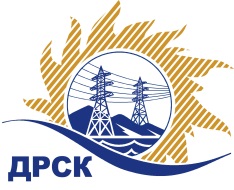 Акционерное Общество«Дальневосточная распределительная сетевая  компания»ПРОТОКОЛ ПЕРЕТОРЖКИСпособ и предмет закупки: открытый электронный запрос предложений: «Кабельная арматура POLJ»  Закупка 1281Планируемая стоимость закупки в соответствии с ГКПЗ: 667 560,00  руб. без учета НДСПРИСУТСТВОВАЛИ: 2 члена постоянно действующей Закупочной комиссии 2-го уровня. ВОПРОСЫ ЗАСЕДАНИЯ ЗАКУПОЧНОЙ КОМИССИИ:В адрес Организатора закупки  поступила одна  заявка на участие в  процедуре переторжки.Дата и время начала процедуры вскрытия конвертов с предложениями на участие в закупке: 15:00 часов благовещенского времени 27.04.2016 г. Место проведения процедуры вскрытия конвертов с предложениями на участие в закупке: Торговая площадка Системы B2B-ESVОтветственный секретарь Закупочной комиссии 2 уровня  АО «ДРСК»                       		     Т.В. Челышеваисп. Г.М. Терёшкинател(4162)397260№ 446/МЭ-Пг. Благовещенск27 апреля 2016 г.№п/пНаименование Участника закупки и его адресОбщая цена заявки до переторжки, руб. без НДСОбщая цена заявки по    после переторжки, руб. без НДС1.ООО "ТД "Энергия-ДВ" (680001, г. Хабаровск, ул. Строительная, дом 18А Литер Б.)533 950,11510 608,112.ООО "К-Электротехник" (644050, Россия, Омская область, г. Омск, ул. 2-я Поселковая, 53 "В", 25)512 000,00       не поступило3.ООО "Аверс" (127566, г. Москва, Высоковольтный пр., д. 1, стр. 36)538 160,17не поступило